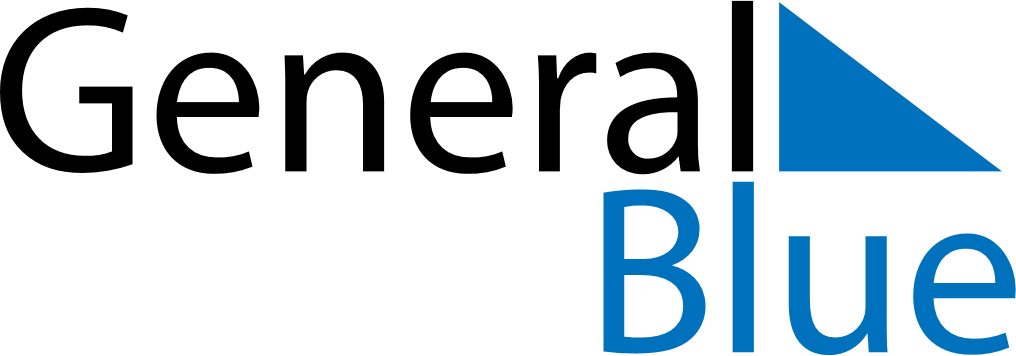 June 2018June 2018June 2018LatviaLatviaMONTUEWEDTHUFRISATSUN123456789101112131415161718192021222324Midsummer EveMidsummer252627282930